                                                                                                                                                                                                    Утверждаю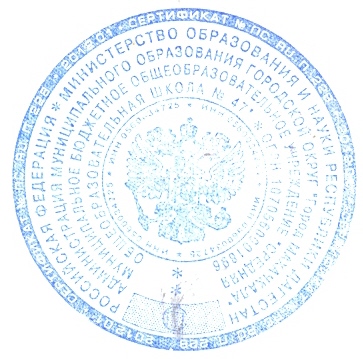 Директор МБОУ «СОШ №47»_ ______ Тажутдинов Б.М.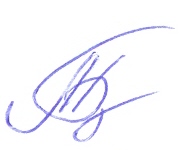 План мероприятий по профилактике вовлечениядетей и обучающейся молодежи в террористическое движение «Скулшутинг» («Колумбайн»)№ п/пНаименование мероприятияСроки проведенияОтветственные1.Создание условий для позитивной самореализации, социокультурной активности и привлечения к добровольческой, волонтерской деятельности(проведение мероприятий реализуемые Российским движением детей и молодежи)постоянноРуководитель образовательной организации;заместитель директора по воспитательной работе; педагог-психолог;социальный педагог;классный руководитель2.Организация и проведение профилактических мероприятий по повышению уровня нормативно-правового сознания у детей и обучающейся молодежи, формированию нравственно- правовой культуры, базирующихся на нравственных принципах, ответственности, закреплению социально значимых ценностных ориентаций (классные часы, открытыеуроки, беседы, тренинги и тд)в течение учебного годаРуководитель образовательной организации;заместитель директора по воспитательной работе; педагог-психолог;социальный педагог;классный руководитель4.Организация психолого-педагогического сопровождения социализации детей и обучающейся молодежи, оказавшихся в критических, трудных жизненных обстоятельствах, в том числе проведение психолого-педагогической диагностикиобучающихсясентябрь, апрельПедагог-психолог; социальный педагог5.Проведение	единого	информационного	дня	«Детского телефона доверия»ноябрь, майРуководитель образовательной организации;заместитель директора по воспитательной работе; педагог-психолог;социальный педагог;классный руководитель6.Проведение Недели безопасного Интернета «Безопасность в глобальной сети»ноябрь, декабрьЗаместитель директора по информационно-коммуникационным технологиям;классный руководитель7.Информирование о возможных способах получения помощи от профильных специалистов, служб, ведомств(размещение информации о профильных специалистах на информационных стендах в образовательных организациях)постоянноПедагог-психолог;социальный педагог;классный руководитель8.Организация и проведение профилактических мероприятий по формированию жизнестойкости и социально-востребованных жизненных навыков(проведение классных часов, открытых уроков с участием представителей МВД по РД, Минздрава РД и тд)в течение годаКлассный руководитель9.Организация и проведение мероприятий по стимулированию детей и обучающуюся молодежь к получению дополнительного образования(вовлечение детей в школьные театры, спортивные клубы, волонтерскую деятельность и тд)постоянноПедагогический коллектив образовательной организации10.С целью создания комфортной образовательной среды и нравственно-правовой культурой для участников воспитательного процесса организовать посещение педагогическими работниками курсов повышения квалификации по профилактике деструктивного поведениядетей и обучающейся молодежи.в течение учебного годаРуководитель образовательной организации;педагогический коллектив образовательной организации